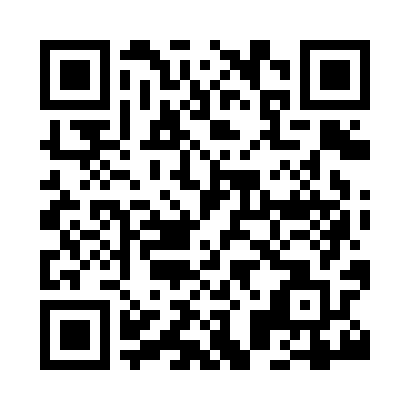 Prayer times for Llanengan, Gwynedd, UKMon 1 Jul 2024 - Wed 31 Jul 2024High Latitude Method: Angle Based RulePrayer Calculation Method: Islamic Society of North AmericaAsar Calculation Method: HanafiPrayer times provided by https://www.salahtimes.comDateDayFajrSunriseDhuhrAsrMaghribIsha1Mon3:104:581:227:019:4611:342Tue3:104:591:227:019:4511:343Wed3:115:001:237:019:4511:344Thu3:115:001:237:019:4511:345Fri3:125:011:237:019:4411:336Sat3:135:021:237:009:4311:337Sun3:135:031:237:009:4311:338Mon3:145:041:237:009:4211:329Tue3:145:051:237:009:4111:3210Wed3:155:061:246:599:4011:3211Thu3:165:081:246:599:3911:3112Fri3:165:091:246:589:3811:3113Sat3:175:101:246:589:3711:3114Sun3:175:111:246:579:3611:3015Mon3:185:121:246:579:3511:3016Tue3:195:141:246:569:3411:2917Wed3:205:151:246:569:3311:2918Thu3:205:161:246:559:3211:2819Fri3:215:181:256:549:3111:2720Sat3:225:191:256:549:2911:2721Sun3:225:211:256:539:2811:2622Mon3:235:221:256:529:2711:2523Tue3:245:231:256:519:2511:2524Wed3:255:251:256:519:2411:2425Thu3:255:261:256:509:2211:2326Fri3:265:281:256:499:2111:2227Sat3:275:291:256:489:1911:2228Sun3:285:311:256:479:1711:2129Mon3:285:331:256:469:1611:2030Tue3:295:341:256:459:1411:1931Wed3:305:361:256:449:1211:18